РЕШЕНИЕО внесении изменений и дополнений в решение Совета сельского поселения Ковардинский сельсовет муниципального района Гафурийский район Республики Башкортостан от «09» ноября 2017 года № 30-97з «Об установлении налога на имущество физических лиц сельского поселения Ковардинский сельсовет муниципального районаГафурийский район Республики Башкортостан»      В соответствии с Федеральным законом от 6 октября 2003 года № 131-ФЗ «Об общих принципах организации местного самоуправления в Российской Федерации», Налоговым кодексом Российской Федерации, руководствуясь статьей 36 Устава сельского поселения Ковардинский сельсовет муниципального района Гафурийский район Республики Башкортостан представительный орган муниципального образования Совет сельского поселения Ковардинский сельсовет муниципального района Гафурийский район Республики Башкортостан решил:1. Внести изменения и дополнения в решение Совета сельского поселения Ковардинский сельсовет муниципального района Гафурийский район Республики Башкортостан от 09 ноября 2017 года № 30-97з «Об установлении налога на имущество физических лиц сельского поселения Ковардинский сельсовет муниципального района Гафурийский район Республики Башкортостан»:1.1. Пункт 2 изложить в редакции:«Установить следующие ставки по налогу:	0,1 процента в отношении:жилых домов, частей жилых домов, квартир, частей квартир, комнат; объектов незавершенного строительства в случае, если проектируемым назначением таких объектов является жилой дом;единых недвижимых комплексов, в состав которых входит хотя бы один жилой дом; гаражей и машино-мест, в том числе расположенных в объектах налогообложения, указанных в подпункте 2 настоящего пункта;хозяйственных строений или сооружений, площадь каждого из которых не превышает 50 квадратных метров и которые расположены на земельных участках для ведения личного подсобного хозяйства, огородничества, садоводства или индивидуального жилищного строительства;2 процентов в отношении объектов налогообложения, включенных в перечень, определяемый в соответствии с пунктом 7 статьи 378.2 Налогового Кодекса, в отношении объектов налогообложения, предусмотренных абзацем вторым пункта 10 статьи 378.2 Налогового Кодекса, а также в отношении объектов налогообложения, кадастровая стоимость каждого из которых превышает 300 миллионов рублей;0,5 процента в отношении прочих объектов налогообложения».Настоящее решение вступает в силу со дня его официального опубликования.Решение опубликовать в районной газете «Звезда» не позднее 31 января 2023 года.Глава сельского поселенияКовардинский сельсоветмуниципального районаГафурийский район РеспубликиБашкортостан  				  ______________		Абдрахманов Р.Г.с.Ковардыот 25 января 2023г.№142-246/1				     Башкортостан  республикаһы   Ғафури  районы   МУНИЦИПАЛЬ  РАЙОНЫНЫң ҠАУАРзЫ  АУЫЛ  СОВЕТЫ  АУЫЛ БИЛәМәһЕ  СОВЕТЫ 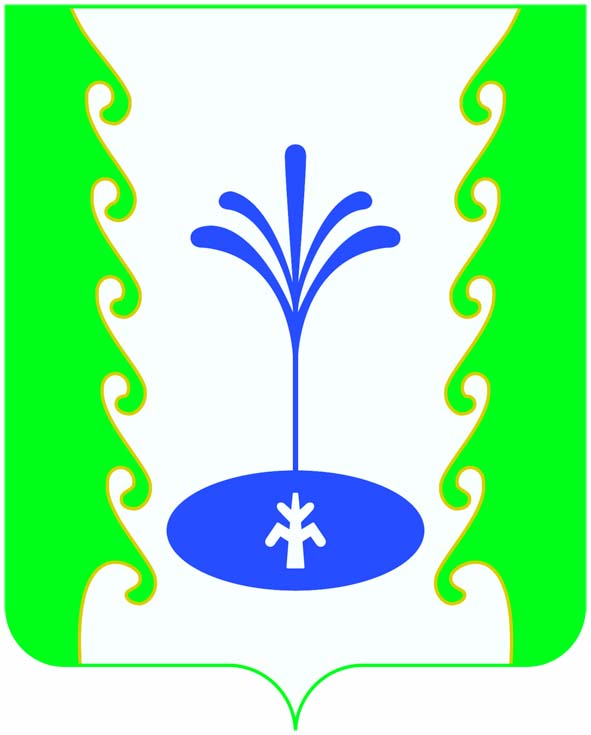 РЕСПУБЛИКА БАШКОРТОСТАНСОВЕТ СЕЛЬСКОГО ПОСЕЛЕНИЯ КОВАРДИНСКИЙ СЕЛЬСОВЕТ МУНИЦИПАЛЬНОГО РАЙОНАГАФУРИЙСКИЙ   РАЙОН